UNIVERSIDAD MICHOACANA DE SAN NICOLÁS DE HIDALGO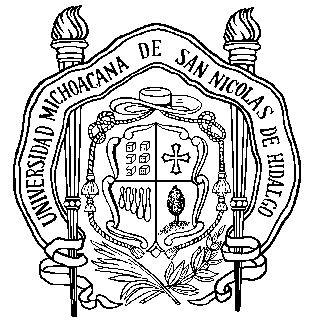 FACULTAD DE CIENCIAS FÍSICO MATEMÁTICAS“Mat. Luis Manuel Rivera Gutiérrez”División de Estudios de PosgradoFormato de Evaluación de Protocolo y Avance de TesisPosgrado en Ciencias en Ingeniería FísicaI. A llenar por el Estudiante y Asesor(es) de Tesis                                                                                                                                               Fecha de la reunión del Comité Tutorial (Día/Mes/Año):________________________________Nombre del Estudiante: _______________________________________Matrícula UMSNH:__________CVU CONACyT:_______Nacionalidad:	(   ) Mexicana	(   ) Otra. Indique cual:_______________________Título de Tesis: ____________________________________________________________________________________________Fecha de ingreso al programa (Día/Mes/Año):____________Programa que cursa: 	(   ) Maestría 	(   ) Doctorado  Presenta:			(   ) Protocolo	(   ) Avance de tesis	Semestre evaluado: 	Si es Maestría   (1°) (2°) (3°) (4°) Extemporáneo: (5°) 			Si es Doctorado (1°) (2°) (3°) (4°) (5°) (6°) (7°) (8°) Extemporáneo: (9°) La evaluación es: 		(   ) Presencial. 	(   ) No presencial, Videoconferencia (Sólo para estudiantes en situación de intercambio o 									estancia nacional o en el Extranjero).Indicar las actividades que le fueron asignadas al estudiante para ser atendidas con carácter de obligatorio en su evaluación anterior(Use el reverso de la hoja si es necesario)Indicar las actividades principales y logros destacados realizadas en el periodo de evaluación:(Use el reverso de la hoja si es necesario)II. A llenar por el Comité Tutorial:                                                                                                                                                                   1. ¿Los avances alcanzados son congruentes con el desarrollo de la tesis en cumplimiento con los objetivos y metas planteados? (Si) (No). Recomendaciones: ___________________________________________________________________________________________________________________________________________________________________________________________________2. ¿Demuestra tener los conocimientos esperados en la presentación de avance? (Si) (No). Recomendaciones: ___________________________________________________________________________________________________________________________________________________________________________________________3. ¿El tiempo restante es suficiente para lograr terminar el proyecto de tesis en: a) 2 años si es maestría b) 4 años si es doctorado? (Si). (No). Recomendaciones:__________________________________________________________________________________________ _________________________________________________________________________________________________________4. ¿El estudiante presenta comprobante de aprendizaje del idioma Inglés?. Nuestro posgrado requiere: a) 400 puntos TOEFL o nivel 4 del Departamento de Idiomas de la UMSNH para maestría o b) 450 puntos TOEFL o nivel 6 del Departamento de Idiomas de la UMSNH para doctorado?, si el cumplimiento COMPLETO de este requisito quedó demostrado por el estudiante en evaluaciones pasadas, omitir esta pregunta. (Sí) Documento probatorio que entrega el estudiante (Anexar copia):___________________________________________________ ________________________________________________________________________________________________________ (No) Recomendaciones:_____________________________________________________________________________________5. Describa el grado de cumplimiento que el estudiante dio a las observaciones e indicaciones de carácter obligatorio que le fueron encomendadas al estudiante en su(s) evaluación(es) anterior(es). En caso de incumplimiento, indique las razones señaladas por el estudiante y si son o no justificables.____________________________________________________________________________________________________________________________________________________________________________________________________________________________________________________________________________________________________________________________________________________________________________________________________________________________________6. Escriba otras observaciones y/o sugerencias por parte del Comité Tutorial que el estudiante debe de atender con carácter de obligatorio para su siguiente evaluación: ____________________________________________________________________________________________________________________________________________________________________________________________________________________________________________________________________________________________________________________________________________________________________________________________________________________________________El comité avala el ___% de avance de la tesis acumulado a la fecha.                                          Calificación (de 0 a 10)_________.Miembros del Comité Tutorial			FirmaACTIVIDADESATNCIÓN DADA Y RESULTADOS NOTABLESACTIVIDADESAVANCES Y RESULTADOS NOTABLESAsesor:Co-Asesor:Vocal 1:Vocal 2:Suplente:Coordinador: